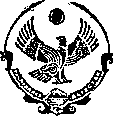 РЕСПУБЛИКА ДАГЕСТАНАДМИНИСТРАЦИИ ГО «ГОРОД КАСПИЙСК»МУНИЦИПАЛЬНОЕ БЮДЖЕТНОЕ  ДОШКОЛЬНОЕ ОБРАЗОВАТЕЛЬНОЕ УЧРЕЖДЕНИЕ«ЦЕНТР РАЗВИТИЯ РЕБЕНКА – ДЕТСКИЙ САД № 23«ЛЕСНАЯ СКАЗКА»    г. Каспийск, ул. Орджоникидзе 11, а     	         	                                                Тел.  5-28-30 Приказ № 4                                                                                                      09.01.2019г.«Об усилении мер по профилактике и предотвращению пищевых отравлений, инфекционных заболеваний, по осуществлению качественного производственного контроля в части организации безопасного и рационального питания детей»  В целях усиления мер  по профилактике и предотвращению возникновения инфекционных заболеваний и массовых неинфекционных заболеваний среди воспитанников, в соответствии с СанПин 2.4.1.2660-10 «Санитарно-эпидемиологические требования к устройству, содержанию и организации режима работы дошкольных образовательных учреждений», и выполнением санитарно противоэпидемиологических мероприятий на 2012 год». Приказываю:1. Повысить персональную ответственность за обеспечение  качественного и безопасного питания всем сотрудникам, отвечающим за организацию питания детей  в МБДОУ.2. Проводить  санитарно противоэпидемические (профилактические) мероприятий  согласно установленным правилам.3.  Ответственной  за соблюдение привил,  назначить  старшую медсестру Гасанбулаеву Р.А.4.    Во исполнение приказа:Старшей  медсестре :·         Следить за сроками прохождения медицинских осмотров у сотрудников пищеблока. ·         Проверять у водителя экспедитора поставляющего продукты,  наличие личной  медицинской книжки  установленного образца с отметками о прохождении медицинских осмотров, о результатах лабораторных исследований и прохождении профессиональной гигиенической подготовки и аттестации; санитарного паспорта на транспортное средство.·         Не допускать прием пищевых продуктов и продовольственного сырья  без  сопроводительных документов (товарно-транспортная накладная, сертификат соответствия)  (постоянно).·         Следить за качеством  и безопасностью  поступающих  продуктов:    проверять соответствие упаковки, маркировки гигиеническим требованиям;не допускать пищевые продукты с истекшим сроком хранения и признаками порчи;соблюдать товарное соседство;отслеживать чистоту в машине;   контролировать наличие и использование контейнеров (постоянно). ·         Осуществлять действенный контроль за недопустимостью встречных потоков  сырья, готовой продукции, полуфабрикатов, чистой и грязной посуды, инвентаря, тары (постоянно).·         Следить за строгим соблюдением режима тепловой обработки (изделия из мясных, рыбных и молочных продуктов) (постоянно).·         Строго выполнять сроки и условия хранения продуктов; следить за исправностью холодильного оборудования и температурного режима в холодильных камерах (постоянно).·         Контролировать выполнение  правил личной гигиены.·         Своевременно заполнять документацию: бракераж сырой продукции, журнал контроля за рационом питания и приемки готовой кулинарной продукции, ведомость анализа используемого набора  продуктов (накопительная ведомость).·         Обеспечить пищеблок  необходимой документацией:   технология приготовления блюд;  типовой рацион питания для детей;  журнал отходов;   журнал контроля состояния здоровья персонала (допуска к работе);журнал регистрации температурно-влажностного режима в помещениях кладовых (овощная продуктовая) и холодильном оборудовании;  график закладки продуктов;график выдачи готовой продукции в группы;  объем получаемых блюд в граммах.Кладовщику  _________________________________________________________·                    Строго выполнять требования санитарно эпидемиологического режима.·         Проводить действенный входной контроль, за поступающими пищевыми продуктами, продовольственным сырьем. Осуществлять контроль за наличием и правильностью оформления сопроводительной документации поставщика на продукты питания и производственное сырье:  не допускать прихода продуктов без сертификатов качества;осуществлять прием только тех продуктов, которые разрешены в питании детей дошкольного возраста в соответствии с  «Ассортиментом  пищевых продуктов для питания детей дошкольного возраста», с заявкой и товарной накладной;    проводить визуальную органолептическую оценку пищевых продуктов и продовольственного сырья, его доброкачественности с фиксацией результатов в журнале «Входной контроль»;не допускать привоза некачественных продуктов питания и продовольственного сырья;   своевременно производить возврат и замену данной продукции.·         Заказывать продукты соответственно примерному 20дневному Типовому рациону питания (меню), с учетом количества детей, в соответствии с нормами расхода на одного ребенка, используя план поставок.·         Соблюдать сроки и условия хранения продуктов, температурный режим в холодильном оборудовании.·         Ежедневно вести переборку овощей; перед приходом новой партии проводить обработку ларей дезинфицирующими средствами. ·         Своевременно и грамотно вести учетно-отчетную документацию:  журнал «Входного контроля пищевых продуктов, продовольственного сырья»;журнал «Учет прихода и расхода поступающей  продукции и продовольственного сырья».·         Ежедневно использовать в своей работе:   план поставок продуктов и продовольственного сырья;  перечень пищевых продуктов с повышенной пищевой и биологической ценностью, рекомендуемых для организации питания детей в ДОУ;  ассортимент пищевых продуктов для питания детей дошкольного возраста в ДОУ.·         Неукоснительно выполнять правила личной гигиены.Шеф повару, повару, рабочему по кухни:·         Строго выполнять требования санитарно эпидемиологического режима.·         Строго соблюдать технологию приготовления блюд (выполнять  гигиенические требования в технологических процессах), уделять должное внимание безопасности приготовленной пищи (соблюдать температурный режим в толще продукта). ·         Соблюдать показатели  температурного режима в холодильном оборудовании, об отклонениях своевременно докладывать заведующей·         Производить закладку необходимых продуктов в котел по утвержденному руководителем графику в присутствии ответственных лиц за закладку продуктов в котел в соответствии с приказом руководителя.·         Ежедневно оставлять суточную пробу готовой продукции в полном объеме, в стерильной стеклянной посуде с крышкой и сохранять в течение 48 часов в холодильнике при температуре  + 2...+6 oС.·         Обеспечивать качественную обработку яиц в соответствии с инструкцией «Правила обработки куриных яиц» (по материалам СП 2.3.6.107901 п.8.19; СанПиН 2.4.5.240908 п. 8.14).Выполнять температурный режим готовых блюд при их выдаче с пищеблока в группы (по материалам СП 2.3.6.107901 п.п. 9.2, 8.22; СанПиН 2.4.5.240908 п. 8.24), СанПин 2.4.1.2660-10 и соответствующую инструкцию, утвержденную руководителем.   Соблюдать график выдачи пищи в группы и нормы объема питания детей при выдаче готовой продукции.Неукоснительно выполнять правила личной гигиены.·         Своевременно проходить медосмотры.завхозу:Обеспечить моющими, дезинфицирующими средствами в соответствии с правилами и нормативами Своевременно проводить ревизию санитарно технического оборудования по всему зданию.  Воспитателям и помощникам воспитателей:Неукоснительно выполнять требования санитарно эпидемиологического режима.Строго соблюдать режим мытья рук перед едой детьми, обеспечить наличие условий для гигиены рук.Неукоснительно выполнять режим питания детей, установленные нормы объема  пищи, температурой пищи, сервировку стола в соответствии с возрастом детей.Строго выполнять питьевой режим.Обеспечивать соблюдение воздушного режима (графики проветривания).Строго придерживаться графика получения пищи с пищеблока. Получать пищу только в посуде с крышкой. На голове иметь косынку или колпак, волосы должны быть подобраны под головной убор. Вся посуда должна быть промаркирована.Отходы пищи должны хранится в таре с крышкой и выносится после каждого приема пищи детьми. Ведро из под мусора должно освобождаться  ежедневно и промываться с применением моющих средств.В случае отсутствия помощников воспитателей в группах обязать свободных отгрупп персонал и помощников  воспит. соседних групп приносить пищу в данные    группы с пищеблока.Своевременно проходить медосмотр.5.  Контроль за исполнением настоящего приказа оставляю за собой. Заведующий МБДОУ«ЦРР -  детский сад № 23« Лесная сказка»                                                                     Абачараева П.а.РЕСПУБЛИКА ДАГЕСТАНАДМИНИСТРАЦИИ ГО «ГОРОД КАСПИЙСК»МУНИЦИПАЛЬНОЕ БЮДЖЕТНОЕ  ДОШКОЛЬНОЕ ОБРАЗОВАТЕЛЬНОЕ УЧРЕЖДЕНИЕ«ЦЕНТР РАЗВИТИЯ РЕБЕНКА – ДЕТСКИЙ САД № 23«ЛЕСНАЯ СКАЗКА»	 г. Каспийск, ул. Орджоникидзе 11, а     	                                                                                                                 Тел.  5-28-30 «УТВЕРЖДАЮ»                                                                                             Заведующая МБДОУ №23                                                                 __________  Абачараева П.А.ПОЛОЖЕНИЕО БРАКЕРАЖНОЙ КОМИССИИ Общие положения.Бракеражная комиссия создана в целях контроля за качеством приготовления пищи, соблюдения технологии приготовления пищи и выполнения санитарно-гигиенических требований.Бракеражная комиссия в своей деятельности руководствуется СаНПиНами, сборниками рецептур, технологическими картами, ГОСТами.2. Основные задачи.Оценка органолептических свойств приготовленной пищи.Контроль за полнотой вложения продуктов в котёл.Предотвращение пищевых отравлений.Предотвращение желудочно-кишечных заболеваний.Контроль за соблюдением технологии приготовления пищи.Обеспечение санитарии и гигиены на пищеблокеКонтроль за организацией сбалансированного безопасного питания.3. Содержание и формы работы.Бракеражная комиссия в полном составе ежедневно приходит на снятие бракеражной пробы за 30 минут до начала раздачи готовой пищи. Предварительно должна ознакомиться с меню-требованием: в нём должны быть проставлена дата; количество детей, сотрудников; суточная проба; полное наименование блюда; выход порций; количество наименований, выданных продуктов. Меню должно быть утверждено заведующим, должны стоять подписи диетсестры (старшей медсестры), кладовщика, шеф-повара (повара).Бракеражную пробу берут из общего котла, предварительно перемешав тщательно пищу в котле. Бракераж начинают с блюд, имеющих слабовыраженный запах и вкус (супы и т.п.), а затем дегустируют те блюда, вкус и запах которых выражены отчётливее, сладкие блюда дегустируются в последнюю очередь.Результаты бракеражной пробы заносятся в Журнал контроля за рационом питания и приёмки (бракеража) готовой кулинарной продукции. Журнал должен быть прошнурован, пронумерован и скреплён печатью: хранится у старшей медсестры (диетсестры). Органолептическая оценка даётся на каждое блюдо отдельно.Оценка «отлично» даётся таким блюдам и кулинарным изделиям, которые соответствуют по вкусу, цвету и запаху, внешнему виду и консистенции, утверждённой рецептуре и другим показателям, предусмотренным требованиями.Оценка «хорошо» даётся блюдам и кулинарным изделиям в том случае, если в технологии приготовления пищи были допущены незначительные нарушения, не приведшие к ухудшению вкусовых качеств, а внешний вид блюда соответствует требованиям.Оценка «удовлетворительно» даётся блюдам и кулинарным изделиям в том случае, если в технологии приготовления пищи были допущены незначительные нарушения, приведшие к ухудшению вкусовых качеств (недосолено, пересолено).Оценка «неудовлетворительно» даётся блюдам и кулинарным изделиям, имеющим следующие недостатки: посторонний, не свойственный изделиям вкус и запах, резко пересоленные, резко кислые, горькие, недоваренные, недожаренные, подгорелые, утратившие свою форму, имеющие несвойственную консистенцию или другие признаки, портящие блюда и изделия. Такое блюдо не допускается к раздаче, и бракеражная комиссия ставит свои подписи напротив выставленной оценки под записью «к раздаче не допускаю».Оценка качества блюд и кулинарных изделий заносится в журнал установленной формы и оформляется подписями всех членов бракеражной комиссии.Оценка качества блюд и кулинарных изделий «удовлетворительно», «неудовлетворительно», данная бракеражной комиссией или другими проверяющими лицами, обсуждается на аппаратном совещании при заведующем. Лица, виновные в неудовлетворительном приготовлении блюд и кулинарных изделий, привлекаются к материальной и другой ответственности.Бракеражная комиссия проверяет наличие контрольного блюда и суточной пробы. Для определения правильности веса штучных готовых кулинарных изделий и полуфабрикатов одновременно взвешиваются 5 – 10 порций каждого вида, а каш, гарниров и других нештучных блюд и изделий – путём взвешивания порций, взятых при отпуске с пищеблока в группы.Для проведения бракеража необходимо иметь на пищеблоке весы, пищевой термометр, чайник с кипятком для ополаскивания приборов, две ложки, вилку, тарелку с указанием веса на обратной стороне.4. Управление и структура.Бракеражную комиссию возглавляет старшая медсестра (диетсестра).В состав бракеражной комиссии  входит: -  медсестра - кладовщик;- преседатель профкома* повар  не может быть членом бракеражной комиссии, т.к. он будет оценивать качество приготовленных им блюд.